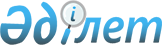 О внесении изменений и дополнений в постановление Правительства Республики Казахстан от 6 декабря 2016 года № 775 "О реализации Закона Республики Казахстан "О республиканском бюджете на 2017 - 2019 годы"Постановление Правительства Республики Казахстан от 17 мая 2017 года № 271
      Правительство Республики Казахстан ПОСТАНОВЛЯЕТ:
      1. Внести в постановление Правительства Республики Казахстан от 6 декабря 2016 года № 775 "О реализации Закона Республики Казахстан "О республиканском бюджете на 2017 – 2019 годы" следующие изменения и дополнения:
      в приложении 27 к указанному постановлению: 
      в перечне государственных заданий на 2017 год:
      строки, порядковые номера 98, 99, 100, 103, 105, 107, 108, 109, 110, 111, 112, 113, 114, 115, 116, 117, 118, 120 и 121, исключить;
      строки, порядковые номера 101 и 102, изложить в следующей редакции, текст на казахском языке строки 102 не меняется: 
      "
       ";
      строку, порядковый номер 104, изложить в следующей редакции: 
      "
      ";
      строку, порядковый номер 106, изложить в следующей редакции, текст на казахском языке не меняется: 
      "
       ";
      строку, порядковый номер 119, изложить в следующей редакции, текст на казахском языке не меняется: 
      "
      ";
      строки, порядковые номера 122, 123, 124, 125, 126, 127, 128, 129, 130 и 131, изложить в следующей редакции, текст на казахском языке строк 122, 123, 124, 125, 126, 127, 128, 129 и 130 не меняется: 
      "
      ";
      дополнить строками, порядковые номера 132-1, 132-2, 132-3, 132-4, 132-5, 132-6, 132-7 и 132-8, следующего содержания:
      "
      ".
      2. Настоящее постановление вводится в действие со дня его подписания.
					© 2012. РГП на ПХВ «Институт законодательства и правовой информации Республики Казахстан» Министерства юстиции Республики Казахстан
				
101
Научная экономическая экспертиза законопроектов Республики Казахстан
Проведение научной экономической экспертизы законопроектов Республики Казахстан в соответствии с Правилами проведения научной экспертизы проектов нормативных правовых актов, утвержденными постановлением Правительства Республики Казахстан от 31 августа 2016 года № 497
Министерство национальной экономики Республики Казахстан
АО "Институт экономических исследований"
001 "Услуги по формированию и развитию экономической, торговой политики, политики в области защиты прав потребителей, регулированию деятельности субъектов естественных монополий и в области статистической деятельности, обеспечению защиты конкуренции, координации деятельности в области регионального развития, развития предпринимательства"
99 780
102
Аналитическое сопровождение оценки эффективности деятельности центральных государственных и местных исполнительных органов
Обеспечение качественного экспертного сопровождения реализации всех этапов системы оценки эффективности деятельности государственных органов
Министерство национальной экономики Республики Казахстан
АО "Институт экономических исследований"
001 "Услуги по формированию и развитию экономической, торговой политики, политики в области защиты прав потребителей, регулированию деятельности субъектов естественных монополий и в области статистической деятельности, обеспечению защиты конкуренции, координации деятельности в области регионального развития, развития предпринимательства"
134 709
104
Исследования по вопросам совершенствования государственного регулирования предпринимательской деятельности
Для реализации Концепции государственного регулирования предпринимательской деятельности до 2020 года необходимо провести комплексное исследование государственного регулирования предпринимательской деятельности по одобренным подходам с определением его сильных и слабых сторон, угроз и перспектив развития, анализом международного опыта и выработкой конкретных рекомендаций
Министерство национальной экономики Республики Казахстан
АО "Институт экономических исследований"
001 "Услуги по формированию и развитию экономической, торговой политики, политики в области защиты прав потребителей, регулированию деятельности субъектов естественных монополий и в области статистической деятельности, обеспечению защиты конкуренции, координации деятельности в области регионального развития, развития предпринимательства"

 
182 838
106
Аналитическое исследование "Улучшение позиций Казахстана в рейтинге "Doing Business" Всемирного Банка в рамках повышения конкурентоспособности страны"
Активное проведение мероприятий по улучшению бизнес климата страны путем совершенствования соответствующего законодательства по вхождению Казахстана в первую 30-ку стран рейтинга Всемирного Банка "Doing Business" к 2016 году
Министерство национальной экономики Республики Казахстан
АО "Институт экономических исследований"
001 "Услуги по формированию и развитию экономической, торговой политики, политики в области защиты прав потребителей, регулированию деятельности субъектов естественных монополий и в области статистической деятельности, обеспечению защиты конкуренции, координации деятельности в области регионального развития, развития предпринимательства"
400 000
119
Проведение независимой экспертной оценки ключевых сфер деятельности центральных государственных органов
В рамках первого блока оценки "Достижение стратегических целей и бюджетных программ" предусматривается проведение независимой экспертной оценки развития ключевых сфер деятельности центральных государственных органов в целях объективизации и верификации результатов оценки, полученных на основе отчетных данных самих государственных органов. Перечень оцениваемых ключевых сфер сформирован в рамках совместного проекта с Программой развития ООН, в котором определена 41 сфера деятельности центральных государственных органов
Министерство национальной экономики Республики Казахстан
АО "Институт экономических исследований"
001 "Услуги по формированию и развитию экономической, торговой политики, политики в области защиты прав потребителей, регулированию деятельности субъектов естественных монополий и в области статистической деятельности, обеспечению защиты конкуренции, координации деятельности в области регионального развития, развития предпринимательства"
30 000
122
Выработка рекомендаций по совершенствованию нормативно-правовой базы и методологии в сфере государственно-частного партнерства- 5 этап
Разработка методических рекомендаций и интегрированных с ними нормативных правовых актов, а также типовой документации к новым формам государственно-частного партнерства для практического применения центральными и местными исполнительны ми органами
Министерство национальной экономики Республики Казахстан
АО "Казах станский центр государственно-частного партнерства"
001 "Услуги по формированию и развитию экономической, торговой политики, политики в области защиты прав потребителей, регулированию деятельности субъектов естественных монополий и в области статистической деятельности, обеспечению защиты конкуренции, координации деятельности в области регионального развития, развития предпринимательства"
100 000
123
Выработка рекомендаций по совершенствованию нормативно-правовой базы в части управления государственными инвестиционными проектами- 3 этап
Выработка рекомендаций по совершенствованию процессов управления государственными инвестиционными проектами, в том числе проведения оценки реализации государственных инвестиционных проектов
Министерство национальной экономики Республики Казахстан
АО "Казах станский центр государственно-частного партнерства"
001 "Услуги по формированию и развитию экономической, торговой политики, политики в области защиты прав потребителей, регулированию деятельности субъектов естественных монополий и в области статистической деятельности, обеспечению защиты конкуренции, координации деятельности в области регионального развития, развития предпринимательства"
30 000
124
Оказание консультационной поддержки при разработке позиций на международные торговые переговоры и проектов международных экономических соглашений в рамках ВТО
Оказание исследовательской, консультационной и аналитической поддержки по формированию позиции Республики Казахстан в рамках функционирования во Всемирной торговой организации с учетом национальных интересов Республики Казахстан, договорно-правовой базы Евразийского экономического союза и прочих международных обязательств страны и законодательства Республики Казахстан
Министерство национальной экономики Республики Казахстан
АО "Центр развития торговой политики"
001 "Услуги по формированию и развитию экономической, торговой политики, политики в области защиты прав потребителей, регулированию деятельности субъектов естественных монополий и в области статистической деятельности, обеспечению защиты конкуренции, координации деятельности в области регионального развития, развития предпринимательства"
115 826
125
Выработка предложений и рекомендаций по устранению торговых и административных барьеров при доступе на внешние рынки
Проведение анализа и оказание аналитической поддержки по вопросам доступа на рынок товаров с проведением анализа по наиболее чувствительным товарным позициям для переговоров со странами-партнерами
Министерство национальной экономики Республики Казахстан
АО "Центр развития торговой политики"
001 "Услуги по формированию и развитию экономической, торговой политики, политики в области защиты прав потребителей, регулированию деятельности субъектов естественных монополий и в области статистической деятельности, обеспечению защиты конкуренции, координации деятельности в области регионального развития, развития предпринимательства"
90 013
126
Мониторинг влияния реализации договоренностей в рамках Евразийского экономического союза и выработка предложений по продвижению интересов Казахстана в торговле промышленными товарами
Оказание аналитической поддержки по вопросам конкурентоспособности промышленности, связанным с текущим функционированием в рамках Евразийского экономического союза вкупе с нормами, предусмотренными в Договоре о Евразийском экономическом союзе. 
Выявление факторов, влияющих на конкурентоспособность отечественной продукции, выработка предложений и рекомендаций по мерам, направленным на повышение конкурентоспособности отечественных товаров, в том числе с помощью возможностей в рамках взаимодействия в сфере промышленности между государствами-членами Евразийского экономического союза
Министерство национальной экономики Республики Казахстан
АО "Центр развития торговой политики"
001 "Услуги по формированию и развитию экономической, торговой политики, политики в области защиты прав потребителей, регулированию деятельности субъектов естественных монополий и в области статистической деятельности, обеспечению защиты конкуренции, координации деятельности в области регионального развития, развития предпринимательства"
92 557
127
Мониторинг влияния реализации договоренностей в рамках Евразийского экономического союза и выработка предложений по продвижению интересов Казахстана в торговле товарами агропромышленного комплекса
Оказание аналитической поддержки по вопросам конкурентоспособности сельского хозяйства, связанным с текущим функционированием Евразийского экономического союза вкупе с нормами в рамках Договора о Евразийском экономическом союзе.
Выявление факторов, влияющих на конкурентоспособность отечественной продукции, выработка предложений и рекомендаций по мерам, направленным на повышение конкурентоспособности отечественных товаров, в том числе с помощью возможностей в рамках взаимодействия в сфере сельского хозяйства между государствами-членами Евразийского экономического союза
Министерство национальной экономики Республики Казахстан
АО "Центр развития торговой политики"
001 "Услуги по формированию и развитию экономической, торговой политики, политики в области защиты прав потребителей, регулированию деятельности субъектов естественных монополий и в области статистической деятельности, обеспечению защиты конкуренции, координации деятельности в области регионального развития, развития предпринимательства"
48 341
128
Оказание аналитической и консультационной поддержки процесса вступления Республики Казахстан в Организацию экономического сотрудничества и развития
Изучение опыта других стран по вступлению в Организацию экономического сотрудничества и развития, а также выработка рекомендаций на основе этого опыта для Республики Казахстан
Министерство национальной экономики Республики Казахстан
АО "Центр развития торговой политики"
001 "Услуги по формированию и развитию экономической, торговой политики, политики в области защиты прав потребителей, регулированию деятельности субъектов естественных монополий и в области статистической деятельности, обеспечению защиты конкуренции, координации деятельности в области регионального развития, развития предпринимательства"
180 000
129
Совершенствование государственного регулирования внутренней торговли в Республике Казахстан
Повышение эффективности сектора торговли, в том числе вследствие повышения доли стационарной торговли, совершенствование государственного регулирования в сфере торговли, а также изучение существующих барьеров в развитии межрегиональной торговли, регулирование сетевого маркетинга, совершенствование нормативно-правовой базы по вопросам регулирования розничных цен на социально значимые товары, разработка концепции по развитию биржевой торговли, разработка методики по определению товаров, подлежащих обязательной реализации через товарные биржи
Министерство национальной экономики Республики Казахстан
АО "Центр развития торговой политики"
001 "Услуги по формированию и развитию экономической, торговой политики, политики в области защиты прав потребителей, регулированию деятельности субъектов естественных монополий и в области статистической деятельности, обеспечению защиты конкуренции, координации деятельности в области регионального развития, развития предпринимательства"
40 000
130
Совершенствование государственного регулирования электронной торговли в Республике Казахстан
Изучение опыта зарубежных стран по ведению электронной торговли, анализ текущего состояния и перспектив развития системы электронной торговли в Республике Казахстан. Выработка рекомендаций по дальнейшему развитию отрасли
Министерство национальной экономики Республики Казахстан
АО "Центр развития торговой политики"
001 "Услуги по формированию и развитию экономической, торговой политики, политики в области защиты прав потребителей, регулированию деятельности субъектов естественных монополий и в области статистической деятельности, обеспечению защиты конкуренции, координации деятельности в области регионального развития, развития предпринимательства"
46 986
131
Проведение Астанинского экономического форума
Обеспечение проведения X Астанинского экономического форума
Министерство национальной экономики Республики Казахстан
АО "Институт экономических исследований"
001 "Услуги по формированию и развитию экономической, торговой политики, политики в области защиты прав потребителей, регулированию деятельности субъектов естественных монополий и в области статистической деятельности, обеспечению защиты конкуренции, координации деятельности в области регионального развития, развития предпринимательства"
653 359
132- 1
Интегрированный подход к фискальному управлению
Разработка рекомендаций по формированию интегрированного подхода к фискальному менеджменту на примере зарубежных стран
Министерство национальной экономики Республики Казахстан
АО "Институт экономических исследований"
001 "Услуги по формированию и развитию экономической, торговой политики, политики в области защиты прав потребителей, регулированию деятельности субъектов естественных монополий и в области статистической деятельности, обеспечению защиты конкуренции, координации деятельности в области регионального развития, развития предпринимательства"
342 686
132- 2
Экспертное сопровождение обеспечения эффективного антимонопольного регулирования
Содействие совершенствованию политики по защите конкуренции и ограничению монополистической деятельности
Министерство национальной экономики Республики Казахстан
АО "Институт экономических исследований"
001 "Услуги по формированию и развитию экономической, торговой политики, политики в области защиты прав потребителей, регулированию деятельности субъектов естественных монополий и в области статистической деятельности, обеспечению защиты конкуренции, координации деятельности в области регионального развития, развития предпринимательства"
224 000
132- 3
Экспертно-аналитическое сопровождение разработки программы по стимулированию экспортного потенциала Республики Казахстан
Выявление экспортного потенциала Казахстана с использованием современных экономико-математических методов и разработка системных рекомендаций по институциональным изменениям, мерам финансовой, инфраструктур ной и сервисной поддержке роста и диверсификации экспорта товаров и услуг
Министерство национальной экономики Республики Казахстан
АО "Институт экономических исследований"
001 "Услуги по формированию и развитию экономической, торговой политики, политики в области защиты прав потребителей, регулированию деятельности субъектов естественных монополий и в области статистической деятельности, обеспечению защиты конкуренции, координации деятельности в области регионального развития, развития предпринимательства"
212 298
132- 4
Экспертное сопровождение системы государственного планирования (Стратегический план развития до 2025 года)
Определение степени реализации стратегических целей и оказание экспертного сопровождения в доработки Стратегического плана развития Республики Казахстан до 2025 года
Министерство национальной экономики Республики Казахстан
АО "Институт экономических исследований"
001 "Услуги по формированию и развитию экономической, торговой политики, политики в области защиты прав потребителей, регулированию деятельности субъектов естественных монополий и в области статистической деятельности, обеспечению защиты конкуренции, координации деятельности в области регионального развития, развития предпринимательства"
835 581
132- 5
Исследования по разработке новой модели экономического роста в контексте третьей технологической модернизации (модернизация 3.0)
Проведение комплексного анализа и выработка практических рекомендаций к новой модели экономического роста в контексте 3-й технологической модернизации с учетом послания Президента Республики Казахстан
Министерство национальной экономики Республики Казахстан
Национальная палата предпринимателей Республики Казахстан "Атамекен"
001 "Услуги по формированию и развитию экономической, торговой политики, политики в области защиты прав потребителей, регулированию деятельности субъектов естественных монополий и в области статистической деятельности, обеспечению защиты конкуренции, координации деятельности в области регионального развития, развития предпринимательства"
560 000
132- 6
Разработка комплекса мер по фронтальному снижению издержек бизнеса и "ревизия" законодательства по исключению правовых барьеров, препятствующих развитию конкуренции
Разработка комплекса мер по фронтальному снижению издержек бизнеса и "ревизия" законодательства по исключению правовых барьеров, препятствующих развитию конкуренции
Министерство национальной экономики Республики Казахстан
АО "Институт экономических исследований"
001 "Услуги по формированию и развитию экономической, торговой политики, политики в области защиты прав потребителей, регулированию деятельности субъектов естественных монополий и в области статистической деятельности, обеспечению защиты конкуренции, координации деятельности в области регионального развития, развития предпринимательства"
245 050
132- 7
Экспертно-аналитическое сопровождение совершенствования региональной политики, в том числе вопросы местного управления
Разработка рекомендаций по совершенствованию административно-территориального устройства Казахстана с учетом приоритетов современной региональной политики, совершенствованию инструментов региональной политики Республики Казахстан, проведение оценки эффективности инструментов региональной политики и выработка рекомендаций по повышению их эффективности, а также осуществление комплекса мероприятий по организации проведения семинаров работников региональных центров обучения государственных служащих. Экспертно-аналитическое и методологическое сопровождение оценки эффективности деятельности местных исполнительных органов. Разработка сценариев территориально-пространственного развития макрорегионов и городских агломераций Республики Казахстан до 2025 года.
Министерство национальной экономики Республики Казахстан
АО "Институт экономических исследований"
001 "Услуги по формированию и развитию экономической, торговой политики, политики в области защиты прав потребителей, регулированию деятельности субъектов естественных монополий и в области статистической деятельности, обеспечению защиты конкуренции, координации деятельности в области регионального развития, развития предпринимательства"
33 600
132- 8
Разработка и внедрение рейтинга по легкости ведения бизнеса в регионах Республики Казахстан
Анализ и сравнение условий ведения бизнеса в регионах Республики Казахстан на основе рейтинга по легкости ведения бизнеса
Министерство национальной экономики Республики Казахстан
АО "Институт экономических исследований"
001 "Услуги по формированию и развитию экономической, торговой политики, политики в области защиты прав потребителей, регулированию деятельности субъектов естественных монополий и в области статистической деятельности, обеспечению защиты конкуренции, координации деятельности в области регионального развития, развития предпринимательства"
224 000
      Премьер-Министр
Республики Казахстан 

Б. Сагинтаев
